АДМИНИСТРАЦИЯ СТАРИНСКОГО СЕЛЬСКОГО ПОСЕЛЕНИЯ КАШИРСКОГО МУНИЦИПАЛЬНОГО РАЙОНА ВОРОНЕЖСКОЙ ОБЛАСТИ ПОСТАНОВЛЕНИЕот 27.06.2022г. № 25 с. СтаринаО мерах по выявлению и уничтожению очагов произрастания дикорастущих наркосодержащих растений на территории Старинского сельского поселения Каширского муниципального района Воронежской областиВ целях предотвращения распространения очагов дикорастущих наркосодержащих растений администрация Старинского сельского поселения Каширского муниципального района Воронежской областиПОСТАНОВЛЯЕТ:1. Утвердить состав рабочей группы по выявлению и уничтожению дикорастущих наркосодержащих растений согласно приложению № 1.2. Утвердить положение о рабочей группе по выявлению и уничтожению дикорастущих наркосодержащих растений согласно приложению № 2. 	3. Утвердить план мероприятий по выявлению и уничтожению очагов произрастания дикорастущих наркосодержащих растений на территории Старинского сельского поселения Каширского муниципального района Воронежской области согласно приложению № 3. 4. Обратить внимание жителей населенных пунктов с. Старина, с. Верхнее Марьино, с. Солонцы, индивидуальных предпринимателей, руководителей организаций всех форм собственности, осуществляющих свою деятельность на территории Старинского сельского поселения на необходимость принятия мер по уничтожению очагов произрастания дикорастущих наркосодержащих растений, на участках, находящихся у них в пользовании.5. Опубликовать настоящее постановление в порядке, определенном Уставом Старинского сельского поселения Каширского муниципального района Воронежской области и на официальном сайте  администрации    Старинского сельского поселения в сети  «Интернет». 6. Контроль за исполнением настоящего постановления оставляю за собой.Глава Старинского сельского поселения 					Журавлев Э.Д.Приложение № 1 к постановлению администрации Старинского сельского поселенияот 27.06.2022 № 25Состав рабочей группы по выявлению и уничтожению дикорастущих, наркосодержащих растений на территории Старинского сельского поселенияПредседатель рабочей группы:Журавлев Эдуард Дмитриевич  — Глава Старинского сельского поселения Секретарь рабочей группы:Копикова Анастасия Владимировна — ведущий специалист администрации Старинского сельского поселенияЧлены рабочей группы:Плешкова Татьяна Николаевна – младший инспектор по земельным вопросам администрации Старинского сельского поселения.Приложение № 2 к постановлению администрации Старинского сельского поселенияот 27.06.2022 № 25ПОЛОЖЕНИЕо рабочей группе по выявлению и уничтожению дикорастущих наркосодержащих растений на территории  Старинского сельского поселенияI.Общие положения1. Рабочая группа по выявлению и уничтожению дикорастущих наркосодержащих растений на территории   Старинского сельского поселения (далее - Рабочая группа) является коллегиальным совещательным органом.2. В своей деятельности Рабочая группа руководствуется федеральным и областным законодательством, нормативными актами органов местного самоуправления Старинского сельского поселения, а также настоящим Положением.3. Рабочая группа осуществляет свою деятельность во взаимодействии с антинаркотической комиссией Воронежской области, территориальными органами федеральных органов исполнительной власти, органами государственной власти Воронежской области, органами местного самоуправления, общественными объединениями и организациями.II. Цели и задачи Рабочей группы.4. Целью Рабочей группы является объединение усилий администрации  Старинского сельского поселения, правоохранительных органов и общественных формирований в вопросах предупреждения наркомании, противодействия незаконному обороту наркотических средств, психотропных веществ на территории Старинского сельского поселения.5. Основными задачами Рабочей группы являются:- организация взаимодействия  администрации  Старинского сельского поселения с общественными объединениями и организациями, расположенными на территории Старинского сельского поселения, по противодействию незаконному обороту наркотических средств, психотропных веществ;- своевременное и качественное обследование земель, в том числе сельскохозяйственных угодий, на предмет выявления незаконных посевов, очагов произрастания дикорастущих наркосодержащих растений, составление актов о размерах таких площадей;  обеспечение работы телефона доверия в администрации   Старинского сельского поселения с целью приема сообщений от граждан о местах незаконных посевов либо произрастания дикорастущих наркосодержащих растений;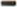 - определение собственников (арендаторов, пользователей) земельных участков, на которых выявлены незаконные посевы, очаги произрастания дикорастущих наркосодержащих растений;- оказание содействия пользователям земельных участков и уполномоченным органам в уничтожении выявленных незаконных посевов, очагов произрастания дикорастущих наркосодержащих растений;- проведение разъяснительной работы с населением, коллективами предприятий и организаций по вопросам ответственности, связанной с незаконным культивированием наркосодержащих растений, а также непринятием мер по уничтожению наркосодержащих растений;- выполнение плана мероприятий по выявлению и уничтожению очагов произрастания дикорастущих наркосодержащих растений;  разработка мер, направленных на противодействие незаконному обороту наркотических средств, психотропных веществ, в том числе на профилактику этого оборота;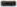 - иные задачи, предусмотренные законодательством Российской Федерации об обороте наркотических средств, психотропных веществ, в пределах полномочий Рабочей группы.III. Права Рабочей группы6. Принимать в пределах своей компетенции решения, касающиеся организации, координации и совершенствования взаимодействия администрации  Старинского сельского поселения с субъектами, осуществляющими деятельность по противодействию незаконному обороту наркотических средств, психотропных веществ на территории Воронежской области.7. Запрашивать у руководителей государственных органов и иных субъектов, осуществляющих деятельность по противодействию незаконному обороту наркотических средств, психотропных веществ на территории  Старинского сельского поселения, необходимые для деятельности Рабочей группы документы, материалы и информацию.IV. Порядок работы Рабочей группы8. Рабочая группа осуществляет свою деятельность на плановой основе. Материально-техническое обеспечение деятельности рабочей группы осуществляется администрацией Старинского сельского поселения.9. Заседания Рабочей группы проводятся не реже двух раз в год, в период июнь-сентябрь ежемесячно. В случае необходимости по решению председателя Рабочей группы могут проводиться внеочередные заседания Рабочей группы.10. Присутствие на заседании Рабочей группы её членов обязательно.11. Члены Рабочей группы обладают равными правами при обсуждении рассматриваемых на заседании вопросов.12. Члены Рабочей группы не вправе делегировать свои полномочия иным лицам. В случае невозможности присутствия члена Рабочей группы на заседании он заблаговременно информирует об этом председателя Рабочей группы.13.Заседание Рабочей группы считается правомочным, если на нем присутствует более половины ее членов.14. В зависимости от специфики рассматриваемых вопросов к участию в заседаниях Рабочей группы могут привлекаться иные лица.15. Решения Рабочей группы оформляется протоколом, который подписывается председателем Рабочей группы.Приложение № 2 к постановлению администрации Старинского сельского поселенияот 27.06.2022 № 25ПЛАНмероприятий по выявлению и уничтожению очагов произрастания дикорастущих наркосодержащих растений на территории Старинского сельского поселения на 2022 год.№Наименование мероприятийСрок исполненияОтметка об исполнении1Заседание	Рабочей группы, анализ поступивших сведений и обращений о незаконном произрастании наркосодержащих растенийВ период июнь – сентябрь ежемесячно, остальной период не реже двух раз в год2Обследование территории  Старинского сельского поселения на предмет выявления очагов произрастания дикорастущих наркосодержащих растенийс. Старина:Июнь	-сентябрь с. Верхнее Марьино:Июнь-сентябрьс. Солонцы:Июнь сентябрь 3Оказание содействия уничтожению выявленных очагов	произрастания дикорастущих наркосодержащих растенийНезамедлительно после выявления4Мониторинг результатов уничтожения очагов произрастания дикорастущих наркосодержащих растенийНепосредственное присутствие членов Рабочей группы	при уничтожении дикорастущих наркосодержащих растений5Размещение информационных материалов	в	местах массового скопления людей об опасности употребления наркотических средствПостоянно6Доведение до руководителей сельскохозяйственных предприятий, иных организаций независимо от форм собственности информации об ответственности за непринятие мер уничтожению очагов произрастания дикорастущих наркосодержащих растенийПостоянно